DÉCIMA PRIMEIRA REUNIÃO INTERAMERICANA  	OEA/Ser.K/V.14.1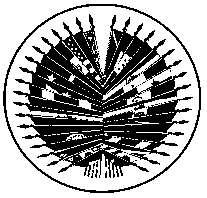 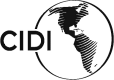 DE MINISTROS DA EDUCAÇÃO	CIDI/RME/INF. 1/22 De 10 a 11 de novembro de 2022	4 outubro 2022Washington, D.C., Estados Unidos da América	Original: espanholVIRTUAL	NOTA DA MISSÃO PERMANENTE DO EQUADOR, MEDIANTE A QUALTRANSMITE O INTERESSE DO GOVERNO DE SEU PAÍS EM SER SEDE DA DÉCIMA SEGUNDA REUNIÃO INTERAMERICANA DE MINISTROS DA EDUCAÇÃORepública do EquadorMissão Permanente junto à OEAWashington, D.C.No 4-2-192/2022A Missão Permanente do Equador junto à Organização dos Estados Americanos (OEA) cumprimenta atenciosamente a Secretaria Executiva de Desenvolvimento Integral (SEDI) da OEA e encaminha o ofício N° MINEDUC-2022-00999-OF, de 22 de agosto de 2022, dirigido pela Ministra da Educação do Equador à Secretaria Executiva de Desenvolvimento Integral, com o objetivo de manifestar o interesse do Equador em ser sede da Décima Segunda Reunião Interamericana de Ministros da Educação da Comissão Interamericana de Educação (CIE).A Missão Permanente do Equador junto à Organização dos Estados Americanos aproveita a oportunidade para renovar à Secretaria Executiva de Desenvolvimento Integral da OEA os protestos de sua mais alta e distinta consideração.Washington, D.C., 24 de agosto de 2022ÀSecretaria Executiva de Desenvolvimento Integral Organização dos Estados Americanos Washington, D.C.Ofício No MINEDUC-MINEDUC-2022-00999-OFQuito, D.M., 22 de agosto de 2022Assunto: Postulação para ser sede da Décima Segunda Reunião Interamericana de Ministros da EducaçãoÀ SenhoraKim OsborneSecretária Executiva de Desenvolvimento Integral ORGANIZAÇÃO DOS ESTADOS AMERICANOSEm seu gabineteSenhora Secretária Executiva,A política educacional do Governo da República do Equador está de acordo com um dos propósitos essenciais da Organização dos Estados Americanos (OEA), que promove, por meio da ação cooperativa, o desenvolvimento econômico, social e cultural dos Estados membros.Nesse contexto, e no âmbito da Décima Segunda Reunião Interamericana de Ministros da Educação da Comissão Interamericana de Educação (CIE), expresso, por meio da presente comunicação, o interesse do Equador em ser sede da referida reunião.Com a certeza de que esse espaço será propício para avançar na recuperação educacional, assim como no cumprimento do ODS 4, em nome do Ministério da Educação do Equador, reafirmo a convicção de que o diálogo e a análise dos problemas, desafios e oportunidades em nível hemisférico nos permitirão dar respostas às necessidades comuns e particulares dos Estados membros.Aproveito a oportunidade para expressar-lhe os protestos de minha mais alta consideração e estima. Atenciosamente,Documento assinado eletronicamenteMaría Brown PérezMINISTRA DA EDUCAÇÃOCópia:Samantha Maria Gilbert IturraldeDiretora Nacional de Cooperação e Assuntos Internacionais (E)Luis Fernando Naranjo VillaruelCientista político, Assistente de Cooperação e Assuntos Internacionais